Supplementary Material for Phenological and intrinsic predictors of mite and haemacoccidian infection dynamics in a Mediterranean community of lizardsTable S1: Mean ± SE of lizard abundance of each species in both considered habitat types, with the corresponding sample size (n, in sampling days) and the results of the statistical analysis in each case. Significant results (P < 0.05) are highlighted in bold.Table S2: Robust estimate of the variation of parasite abundances with the age of A. erythrurus. Significant results (P > 0.05) are highlighted in bold.Table S3: Results for males of the correlation between the monthly prevalence, mean, and median intensity of each parasite with mean temperature, mean maximum temperatures, mean minimum temperatures and accumulated precipitation (mm) for the total dataset and each host species separately. Significant (P < 0.05) results are highlighted in bold.Continuation of Table S3.Table S4: Results for females of the correlation between the monthly prevalence, mean, and median intensity of each parasite with mean temperature, mean maximum temperatures, mean minimum temperatures and accumulated precipitation (mm) for the total dataset and each host species separately. Significant (P < 0.05) results are highlighted in bold.Continuation of Table S4.Table S5: Proportions of individuals with broken or regenerated tails of each species in both considered habitat types, with the corresponding sample size (n). Additionally, the results of the statistical analysis in each case. Significant results (P < 0.05) are highlighted in bold.Figure S1: Microscopic photographs of Schellackia spp., with one refractile body (left), and Lankesterella spp., with two refractile bodies (right). Refractile bodies are indicated with arrows.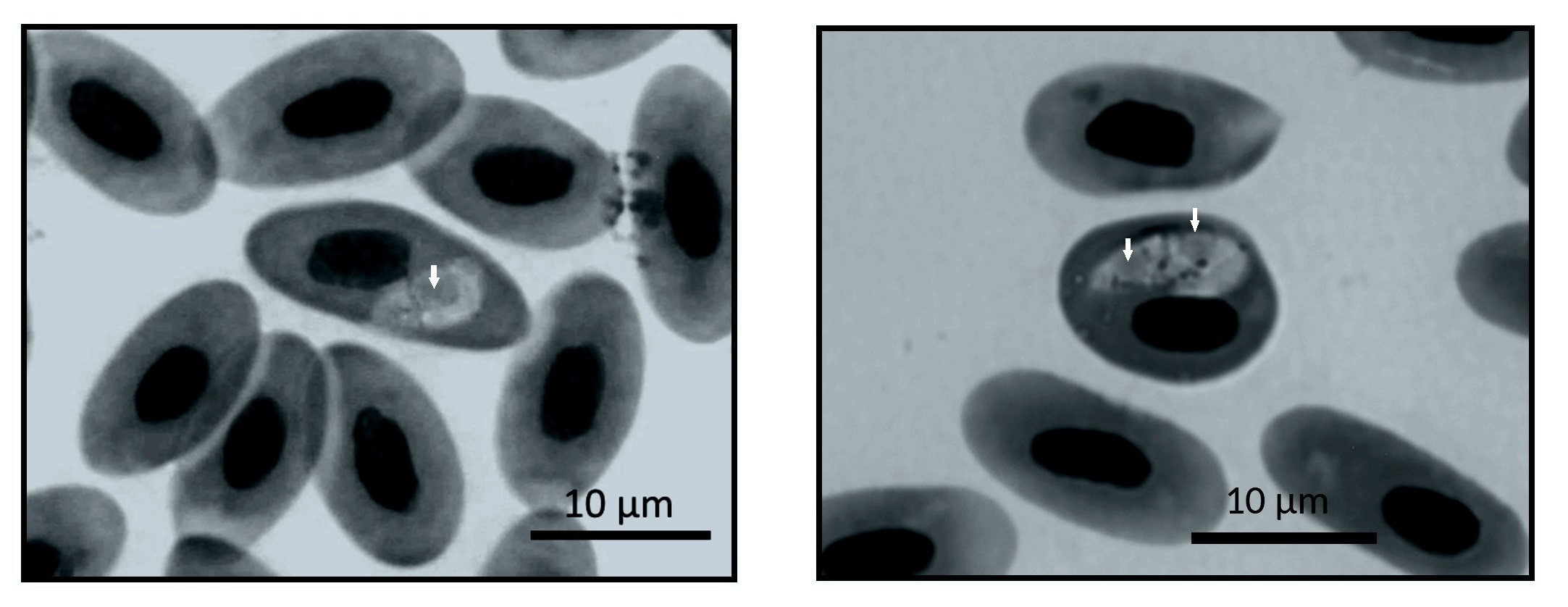 Figure S2: Monthly variation of mean ± SE host lizard abundance: A. erythrurus (solid line), P. algirus (dotted line) and P. edwardsianus (dashed line).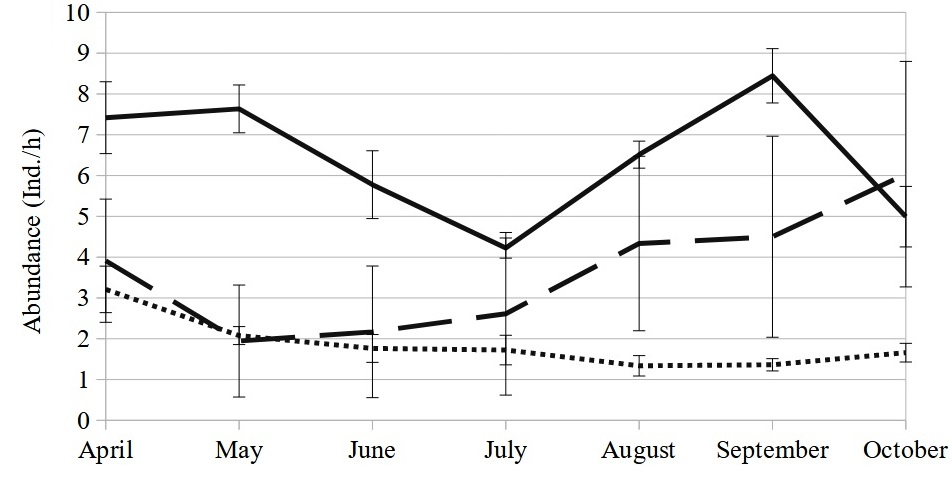 Abundance (lizards/hour)Abundance (lizards/hour)Abundance (lizards/hour)Abundance (lizards/hour)Abundance (lizards/hour)Abundance (lizards/hour)HabitatHabitatANOVAANOVAANOVASpeciesForestDunesdf | nFPA. erythrurus7.1 ± 0.4 (n = 51)5.8 ± 0.4 (n = 53)1 | 1045.4970.021P. algirus2.3 ± 0.3 (n = 51)1.5 ± 0.1 (n = 53)1 | 1047.8680.006P. edwardsianus6.1 ± 1.5 (n = 51)1.8 ± 1.2 (n = 53)1 | 104130.2< 0.001ParasitezPMites3.392< 0.001Lankesterella24.730< 0.001Schellackia0.2720.785Mean T (ºC)Mean T (ºC)Mean Tmax (ºC)Mean Tmax (ºC)Mean Tmin (ºC)Mean Tmin (ºC)Prec (mm)Prec (mm)PrevalencerhoPrhoPrhoPrhoPMites Total0.4060.4250.2500.6330.2030.700-0.3480.499Mites A. e.0.3710.4970.3190.5380.2570.658-0.2000.714Mites P. a.-0.2470.637-0.1720.744-0.2470.6370.1850.725Mites P. e.0.6000.3500.6670.2190.6000.350-0.3000.683Lankesterella Total-0.0860.919-0.3190.538-0.2570.6580.1430.803Lankesterella A. e.0.0291.000-0.2320.658-0.1430.8030.0860.919Lankesterella P. a.0.1310.8050.1330.8020.1310.8050.3930.441Schellackia Total0.4290.4190.4060.4250.3710.497-0.6000.242Schellackia A. e.-0.1520.7740.1540.7710.0300.955-0.2130.686Schellackia P. a.0.2780.594-0.0470.9300.0620.908-0.0310.954Mean T (ºC)Mean T (ºC)Mean Tmax (ºC)Mean Tmax (ºC)Mean Tmin (ºC)Mean Tmin (ºC)Prec (mm)Prec (mm)Mean intensityrhoPrhoPrhoPrhoPMites Total-0.2570.658-0.4060.425-0.4860.356-0.4290.419Mites A. e.0.0291.000-0.1160.827-0.1430.803-0.3140.564Mites P. a.0.1310.8050.1330.8020.1310.8050.3930.441Mites P. e.-0.3590.553-0.2370.701-0.3590.5530.3080.614Lankesterella Total0.1430.803-0.1160.8270.0291.0000.3140.564Lankesterella A. e.0.1430.803-0.1160.8270.0291.0000.3140.564Lankesterella P. a.0.1310.8050.1330.8020.1310.8050.3930.441Schellackia Total0.9430.0170.8700.0240.8860.033-0.4290.419Schellackia A. e.-0.1520.7740.0620.908-0.0300.955-0.2730.600Schellackia P. a.0.5160.2950.2770.5950.3950.4390.2130.686Median intensityMites Total-0.2320.658-0.3680.4730.4640.354-0.5510.257Mites A. e.0.0580.913-0.0740.890-0.1450.784-0.7540.084Mites P. a.0.1310.8050.1330.8020.1310.8050.3930.441Mites P. e.-0.3590.553-0.2370.701-0.3590.5530.3080.614Lankesterella Total-0.0291.000-0.2320.658-0.0860.9190.3710.497Lankesterella A. e.-0.0291.000-0.2320.658-0.0860.9190.3710.497Lankesterella P. a.0.1310.8050.1330.8020.1310.8050.3930.441Schellackia Total0.9430.0170.8700.0240.8860.033-0.4290.419Schellackia A. e.-0.1520.7740.0620.908-0.0300.955-0.2730.600Schellackia P. a.0.5160.2950.2770.5950.3950.4390.2130.686Mean T (ºC)Mean T (ºC)Mean Tmax (ºC)Mean Tmax (ºC)Mean Tmin (ºC)Mean Tmin (ºC)Prec (mm)Prec (mm)PrevalencerhoPrhoPrhoPrhoPMites Total0.2000.714-0.0580.913-0.0860.919-0.4860.356Mites A. e.0.1740.742-0.0440.934-0.1160.827-0.7540.084Mites P. a.0.1160.8270.0440.934-0.0870.870-0.7830.066Mites P. e.-0.2030.700-0.4260.3990.3190.5380.2030.700Lankesterella Total0.7710.1030.6380.1730.7140.136-0.0860.919Lankesterella A. e.0.8170.0500.6910.1280.7540.084-0.2030.700Lankesterella P. a.0.1310.8050.1330.8020.1310.8050.3930.441Schellackia Total0.8800.0210.9240.0080.8800.021-0.3330.518Schellackia A. e.0.4390.3830.5660.2420.4390.383-0.3380.512Schellackia P. a.0.9410.0050.9240.0080.9410.005-0.1520.774Mean T (ºC)Mean T (ºC)Mean Tmax (ºC)Mean Tmax (ºC)Mean Tmin (ºC)Mean Tmin (ºC)Prec (mm)Prec (mm)Mean intensityrhoPrhoPrhoPrhoPMites A. e.-0.0580.913-0.0440.934-0.1740.742-0.5220.288Mites P. a.-0.1160.827-0.3090.552-0.3770.462-0.4930.321Mites P. e.-0.4350.389-0.6030.205-0.5510.257-0.3190.538Lankesterella Total0.8860.0330.7250.1030.7710.103-0.1430.803Lankesterella A. e.0.8860.0330.7250.1030.7710.103-0.1430.803Lankesterella P. a.0.1310.8050.1330.8020.1310.8050.3930.441Schellackia Total0.7590.0800.8320.0400.7590.080-0.2730.600Schellackia A. e.0.3720.4680.4630.3550.3720.468-0.0680.899Schellackia P. a.0.7590.0800.8320.0400.7590.080-0.2730.600Median intensityMites Total-0.6960.125-0.7210.106-0.7540.0840.1160.827Mites A. e.-0.7360.096-0.6270.183-0.6770.1400.2350.653Mites P. a.-0.0880.868-0.2690.607-0.3530.492-0.6180.191Mites P. e.-0.4350.389-0.6030.205-0.5510.2570.3190.538Lankesterella Total0.6000.2420.3770.4610.4290.419-0.0291.000Lankesterella A. e.0.6000.2420.3770.4610.4290.419-0.0291.000Lankesterella P. a.0.1310.8050.1330.8020.1310.8050.3930.441Schellackia Total0.7590.0800.8310.0400.7590.080-0.2730.600Schellackia A. e.0.3720.4680.3770.4610.3720.468-0.0680.899Schellackia P. a.0.7590.0800.8310.0400.7590.080-0.2730.600Proportion of broken tails (%)Proportion of broken tails (%)Proportion of broken tails (%)Proportion of broken tails (%)Proportion of broken tails (%)HabitatHabitatChi - squareChi - squareSpeciesForestDunesX²PA. erythrurus30.4 (n = 168)25.3 (n = 281)1.3800.241P. algirus43.9 (n = 66)25.0 (n = 100)6.5000.012P. edwardsianus19.8 (n = 106)13.8 (n = 80)1.1800.278